Práce (co se nehodí, škrtněte): diplomová / bakalářskáPosudek (co se nehodí, škrtněte): vedoucího / oponentaPráci hodnotil(a) (u externích hodnotitelů uveďte též adresu a funkci ve firmě): Mgr. Michal Polák, Ph.D.Práci předložil(a): Anna KodedováNázev práce: Primární emoce u člověka a zvířat1.	CÍL PRÁCE (uveďte, do jaké míry byl naplněn):Cílem práce je „poskytnout základní přehled o problematice emocí a pokusit se stanovit zda a v jaké míře mají primární emoce také nižší živočišné druhy než lidé.“ (s. 1) Cíl považuji dozajista za splněný.2.	OBSAHOVÉ ZPRACOVÁNÍ (náročnost, tvůrčí přístup, proporcionalita teoretické a vlastní práce, vhodnost příloh apod.):Obecně platí, že vybrané téma je náročné jak co do porozumění, tak i zpracování jednotlivých poznatků z biologických věd. Práce je členěna logicky. Začíná základní charakterizací emocí a jejich odlišením od afektů a citů, pokračuje vybranými nejvýznamnějšími neurobiologickými poznatky o emocích a je zakončena přehlednou kapitolou o povaze a funkci základních emocí u člověka a zvířat. Následuje kratší epilog o antropomorfismu a nahrazování antropomorfní terminologie neutrálním pojmoslovím.Ke kladným stránkám práce patří autorčina schopnost srozumitelně a obsahově správně vystihnout pojednávanou problematiku. Použitá literatura je relevantní a je třeba velmi ocenit jak rozsah, tak i práci se zahraničními zdroji.Práci by možná prospěly kritické komentáře, nebo alespoň větší zapojení vlastních postojů. Vzhledem k tomu, jak svědomitě, cílevědomě a efektivně autorka dokáže pracovat, dovedu si představit, že je takovéto kritické reflexe schopna. Na druhou stranu chápu, že téma je samo o sobě náročné na zpracování a poskytnout základní orientaci v této problematice je velmi solidní výstup.3.	FORMÁLNÍ ÚPRAVA (jazykový projev, správnost citace a odkazů na literaturu, grafická úprava, přehlednost členění kapitol, kvalita tabulek, grafů a příloh apod.):Jazykově a stylisticky je práce velmi zdařilá a čtivá. Namátkovou kontrolou nebyly zjištěny nedostatky v citacích. Odkazy na literaturu i grafická úprava textu jsou v pořádku.4.	STRUČNÝ KOMENTÁŘ HODNOTITELE (celkový dojem z práce, silné a slabé stránky, originalita myšlenek apod.):Práce je celkově na velmi dobré úrovni a představuje solidní analýzu emocí u člověka a zvířat odpovídající požadavkům na bakalářské zpracování. Má kompilační a přehledový charakter. Z mého pohledu je autorka práce nadějnou studentkou, která dovede pracovat s odbornými texty vysoké náročnosti a vytěžit z nich podstatné informace, které následně využívá při dalším zpracování.Práce splňuje požadavky kladené na bakalářskou práci.5.	OTÁZKY A PŘIPOMÍNKY DOPORUČENÉ K BLIŽŠÍMU VYSVĚTLENÍ PŘI OBHAJOBĚ (jedna až tři):1) Na s. 31 hovoříte o tom, že „Pozorovatelé zvířat ve spojitosti s touto emocí [překvapením, M.P.] vždy hovoří o údivu a zděšení zvířat, nikoli o překvapení.“ Mohla byste přesněji rozlišit mezi údivem a překvapením?6.	NAVRHOVANÁ ZNÁMKA (výborně, velmi dobře, dobře, nevyhověl): Výborně.Datum: 		10. 6. 2020						Podpis: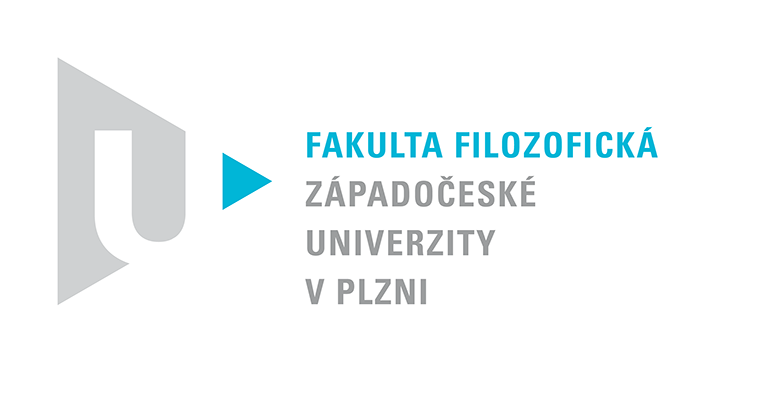 Katedra filozofiePROTOKOL O HODNOCENÍ PRÁCE